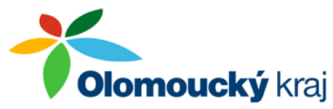 Program finanční podpory poskytování sociálních služeb v Olomouckém krajiOBECNÁ ČÁSTObsah:Použité zkratky:	3Vymezení základních pojmů:	4Účel PROGRAMU a jeho právní rámec	6ČLÁNEK 1.	Pověření a vyrovnávací platba	71.1	Pověření poskytováním služby obecného hospodářského zájmu	71.2	Popis kompenzačního mechanismu a parametrů pro výpočet vyrovnávací platby	71.3	Přezkoumání vyrovnávací platby a kontrola	81.3.1	Přezkoumání vyrovnávací platby	81.3.2	Kontrola	9ČLÁNEK 2.	Podprogramy a jejich finanční zajištění	102.1	Podprogram č. 1	102.2	Podprogram č. 2	102.3	Podprogram č. 3	10ČLÁNEK 3.	Obecná ustanovení	113.1	Financování sociálních služeb v Olomouckém kraji	113.2	Oprávnění žadatelé	113.3	Podmínky pro poskytnutí dotace	113.4	Podmínky pro použití dotace	133.5	Další povinnosti příjemce dotace	133.6	Poskytnutí finančních prostředků	153.6.1	Poskytnutí finančních prostředků příspěvkovým organizacím OK	153.6.2	Poskytnutí finančních prostředků příjemcům, kteří nejsou zřizováni krajem	153.7	Vedení účetnictví	16Přílohy:	17Příloha č. 1 – Parametry pro výpočet výše vyrovnávací platby	17Příloha č. 2 – Příklady neuznatelných a uznatelných výdajů (nákladů) k Podprogramům č. 1 a 2	20Použité zkratky:Vymezení základních pojmů: Dotace – dotací se rozumí peněžní prostředky poskytnuté z rozpočtu územního samosprávného celku, městské části hlavního města Prahy, svazku obcí nebo Regionální rady regionu soudržnosti právnické nebo fyzické osobě na stanovený účel.Projekt – soubor aktivit, jejichž realizací v určeném časovém rámci je dosaženo požadovaného cíle a které jsou spolufinancovány z rozpočtu OK. Cílem projektu je dospět z výchozího stavu do ideálního konečného požadovaného stavu, k čemuž má pomoci dotace OK.Žádost – formalizovaný požadavek na poskytnutí dotace.Žadatel – právnická nebo fyzická osoba, která podala žádost o poskytnutí dotace.Příjemce – právnická nebo fyzická osoba, v jejíž prospěch bylo rozhodnuto o poskytnutí dotace.Orgán OK příslušný ke schválení dotace – Rada Olomouckého kraje, Zastupitelstvo Olomouckého kraje.Smlouva – veřejnoprávní smlouva o poskytnutí dotace.Poskytovatel – poskytovatel dotace – Olomoucký kraj.Poskytovatel sociálních služeb – fyzická nebo právnická osoba zapsaná v registru poskytovatelů sociálních služeb.Věcně příslušný odbor, věcně příslušné oddělení – odbor (oddělení) KÚOK věcně příslušný pro administraci Programu finanční podpory poskytování sociálních služeb v Olomouckém kraji.Neoprávněné použití prostředků – výdaj, jehož provedením byla porušena povinnost stanovená právním předpisem nebo smlouvou nebo jímž došlo k porušení podmínek, za kterých byly příslušné finanční prostředky poskytnuty.Porušení rozpočtové kázně – každé neoprávněné použití nebo zadržení finančních prostředků, neplnění povinností nebo podmínek smlouvy či zákona.Administrátor, garant oblasti – určený zaměstnanec věcně příslušného odboru (oddělení) KÚOK oprávněný ke správě žádostí a k administrování oblasti podpory.Věcně příslušná komise – orgán příslušný k posouzení žádosti a doporučení orgánu příslušnému ke schválení dotace.Zaměstnanec pověřený provedením kontroly – určený zaměstnanec kraje zařazený do KÚOK pověřený provedením kontroly.Doklady – originální doklady a další písemnosti, záznamy dat na paměťových médiích výpočetní techniky.KISSoS – Krajský Informační Systém Sociálních Služeb Olomouckého krajeBenchmarking – benchmarking poskytovatelů sociálních služeb v Olomouckém kraji – systémový nástroj pro plánování a financování sociálních služeb na území kraje; srovnávání vlastních výsledků poskytovatelů sociálních služeb se stejnými/obdobnými službami; umožňuje sdílení dobré praxe, modelaci služby do budoucna, vzájemnou výměnu informací a zkušeností; je součástí systému KISSoS.Registr – registr poskytovatelů sociálních služeb.Registrovaná sociální služba – sociální služba uvedená v § 37 – § 70 zákona o sociálních službách. Směrné číslo – celkový roční objem finančních prostředků vyčleněných ve státním rozpočtu na podporu sociálních služeb pro příslušný rozpočtový rok.Finanční vypořádání dotace – přehled o čerpání a použití poskytnutých peněžních prostředků v rámci Podprogramu č. 1 a o vrácení nepoužitých peněžních prostředků do rozpočtu poskytovatele; v textu je rovněž nazýváno zkráceným názvem „vypořádání“. Finanční vyúčtování dotace – písemné podklady, na základě kterých bude provedeno vyrovnání přeplatků dotace (tzn. následná fyzická úhrada přeplatků) v rámci Podprogramu č. 2; v textu je rovněž nazýváno zkráceným názvem „vyúčtování“. Program podpory B – sociální služby financované ze státního rozpočtu (kapitoly 313 – MPSV ČR) v oblasti podpory poskytování sociálních služeb s nadregionální či celostátní působností.Účel PROGRAMU a jeho právní rámecÚčelem tohoto PROGRAMU je zajistit dostupnost sociálních služeb na území Olomouckého kraje.PROGRAM je vypracován v návaznosti na tyto právní předpisy:zákon č.108/2006 Sb., o sociálních službách, ve znění pozdějších předpisů (dále rovněž „zákon o sociálních službách“);vyhláška 505/2006 Sb., kterou se provádějí některá ustanovení zákona o sociálních službách, ve znění pozdějších předpisů (dále rovněž „úhradová vyhláška“);zákon č. 89/2012 Sb., občanský zákoník, ve znění pozdějších předpisů;zákon č. 255/2012 Sb., o kontrole (kontrolní řád), ve znění pozdějších předpisů;zákon č. 129/2000 Sb., o krajích (krajské zřízení), ve znění pozdějších předpisů;zákon č. 250/2000 Sb., o rozpočtových pravidlech územních rozpočtů, ve znění pozdějších předpisů (zákon o rozpočtových pravidlech);zákon č. 320/2001 Sb., o finanční kontrole ve veřejné správě a o změně některých zákonů, ve znění pozdějších předpisů (zákon o finanční kontrole);zákon č. 215/2004 Sb., o úpravě některých vztahů v oblasti veřejné podpory a o změně zákona o podpoře výzkumu a vývoje, ve znění pozdějších předpisů;zákon č. 280/2009 Sb., daňový řád, ve znění pozdějších předpisů;vyhláška Ministerstva financí č. 416/2004 Sb., kterou se provádí zákon č. 320/2001 Sb., o finanční kontrole ve veřejné správě a o změně některých zákonů, ve znění pozdějších předpisů;vyhláška Ministerstva financí č. 560/2006 Sb., o účasti státního rozpočtu na financování programů reprodukce majetku, ve znění pozdějších předpisů;nařízení vlády ze dne 22. dubna 2015 č. 98/2015 Sb., o provedení § 101a zákona o sociálních službách (dále jen „nařízení vlády“);rozhodnutí Evropské komise č. 2012/21/EU ze dne 20. prosince 2011 o použití článku 106 odst. 2 Smlouvy o fungování Evropské unie na státní podporu ve formě vyrovnávací platby za závazek veřejné služby poskytované určitým podnikům pověřeným poskytováním služeb obecného hospodářského zájmu;zákon č. 262/2006 Sb., zákoník práce, ve znění pozdějších předpisů;nařízení vlády č. 341/2017 Sb., o platových poměrech zaměstnanců ve veřejných službách a správě.ČÁST I. Sociální služby jako služby obecného hospodářského zájmuPROGRAM zohledňuje systém vícezdrojového financování sociálních služeb v ČR a vyrovnávací platbu stanoví jako maximální s ohledem na skutečnost, že poskytovaná sociální služba může být finančně zajištěna z více veřejných zdrojů. Výše maximální vyrovnávací platby stanoví nejvyšší možný objem dotací z veřejných zdrojů. Při poskytnutí dotací z veřejných zdrojů nad rámec stanovené maximální výše vyrovnávací platby jde o nadměrnou vyrovnávací platbu.Pověření a vyrovnávací platbaPověření poskytováním služby obecného hospodářského zájmu Olomoucký kraj (pověřovatel) pověřuje poskytováním služby obecného hospodářského zájmu, v souladu s Rozhodnutím Evropské komise č. 2012/21/EU ze dne 20.12.2011 o použití čl. 106 odst. 2 Smlouvy o fungování Evropské unie, poskytovatele sociálních služeb, kteří poskytují sociální služby zařazené do sítě sociálních služeb (podniky), a to i v případě, kdy na zajištění sociální služby není poskytována dotace Olomouckým krajem, ani nejsou hrazeny prostřednictvím veřejných zakázek (dále „Pověření“).Pověřením podniku se pověřovatel nezavazuje k poskytnutí finančních prostředků za závazek veřejné služby ze svého rozpočtu.Přijetím Pověření se podnik zavazuje poskytovat sociální služby v Olomouckém kraji nejméně v rozsahu uvedeném v síti sociálních služeb.V případě nepřijetí Pověření	 ze strany podniku není možné financování zajištění sociální služby dotací poskytnutou Olomouckým krajem ani prostřednictvím veřejných zakázek.Popis kompenzačního mechanismu a parametrů pro výpočet vyrovnávací platby Pro jednotlivé druhy sociálních služeb jsou stanoveny na definovanou jednotku hodnoty, které jsou výchozí pro výpočet maximální výše vyrovnávací platby. Překročení maximální výše vyrovnávací platby je vyhodnoceno jako nepovolená veřejná podpora (tzv. překompenzace). Vzorec pro výpočet VPmax:VPmax = J * JVPmaxVPmax – maximální vyrovnávací platba, přičemž pokudsoučet všech finančních prostředků získaných z veřejných zdrojů <= VPmax, nejedná se o nepovolenou veřejnou podporusoučet všech finančních prostředků získaných z veřejných zdrojů > VPmax, jedná se o nepovolenou veřejnou podporu J – jednotka určená pro výpočet vyrovnávací platby dle druhu a formy sociální služby (registrovaná lůžka nebo úvazky pracovníků v přímé péči). Jednotky a jejich počet jsou uvedeny v Síti sociálních služeb schválené pro daný kalendářní rok Zastupitelstvem Olomouckého kraje.JVPmax – hodnota stanovená jako maximální vyrovnávací platba na jednotku, přičemž JVPmax = Z * I; výsledek je zaokrouhlen na stovky nahoruZ – hodnota stanovená pro jednotlivé sociální služby na jednotku vycházející z údajů získaných prostřednictvím nástrojů pro plánování a financování sociálních služeb na území kraje (benchmarking, výkaznictví MPSV ČR, vlastní zřizovatelská činnost apod.). I – navýšení o inflaci a další nepředpokládané výdaje, I = 4 %Jednotka a parametr Z pro výpočet výše vyrovnávací platby u daného druhu sociální služby jsou uvedeny v  Příloze č. 1 tohoto PROGRAMU.Přezkoumání vyrovnávací platby a kontrolaPřezkoumání vyrovnávací platbyPodnik je povinen sdělit poskytovateli všechny subjekty poskytující mu finanční prostředky (dotace) z veřejných rozpočtů, jež byly poskytnuty na zajištění sociálních služeb, a to včetně výše jednotlivých dotací či příspěvků z těchto zdrojů. Podnik předloží do 23.01. následujícího roku poskytovateli stanoveným způsobem (prostřednictvím aplikace KISSoS) podklady pro výpočet výše vyrovnávací platby. Při poskytnutí finančních prostředků z veřejných rozpočtů nad rámec maximální vyrovnávací platby jde o nepovolenou veřejnou podporu (tzv. překompenzace), kterou je povinen podnik vrátit pověřovateli.Povinnosti uvedené v předchozích odstavcích se nevztahují na podniky, které na zajištění závazku veřejné služby v souvislosti s  Pověřením nečerpají finanční prostředky poskytované pověřovatelem. Tím však není dotčena povinnost podniku vůči jiným poskytovatelům finančních prostředků z veřejných rozpočtů.KontrolaKontrola použití dotace je zaměřena na dodržení stanoveného účelu a splnění smluvních podmínek použití finančních prostředků, včetně kontroly údajů týkajících se vyrovnávací platby (překompenzace).Příjemce je povinen v souladu se zákonem č. 320/2001 Sb., o finanční kontrole ve veřejné správě a o změně některých zákonů, ve znění pozdějších předpisů, a v souladu s dalšími právními předpisy České republiky, vytvořit podmínky pro výkon kontroly, předložit dokumenty vztahující se k poskytnuté dotaci a poskytnout součinnost všem osobám oprávněným k provádění kontroly, příp. jejich zmocněncům. Příjemce je povinen realizovat nápravná opatření, která mu byla uložena na základě prováděných kontrol, a to v požadovaném termínu, rozsahu a kvalitě a v souladu s § 18 zákona č. 320/2001 Sb., o finanční kontrole, ve znění pozdějších předpisů, a informovat o splnění nápravných opatření toho, kdo tato nápravná opatření uložil. Příjemce je rovněž povinen umožnit poskytovateli nebo jím pověřeným osobám provedení kontroly naplňování rozsahu poskytování sociální služby vyplývajícího z pověření poskytováním služby obecného hospodářského zájmu dle čl. 1.1.; při této kontrole je příjemce povinen poskytnout veškerou poskytovatelem požadovanou součinnost.ČÁST II. Finanční podpora Olomouckého krajePodprogramy a jejich finanční zajištěníPodprogram č. 1Dotace na poskytování sociálních služeb v Olomouckém kraji z účelové dotace ze státního rozpočtu na poskytování sociálních služebÚčelem tohoto podprogramu je finanční zajištění poskytování sociálních služeb z účelově určené dotace na financování běžných výdajů souvisejících s poskytováním základních druhů a forem sociálních služeb v rozsahu stanoveném základními činnostmi u jednotlivých druhů sociálních služeb poskytnuté Olomouckému kraji Ministerstvem práce a sociálních věcí ze státního rozpočtu ČR.Objem finančních prostředků v tomto podprogramu je dán výší procentního podílu kraje na celkovém ročním objemu finančních prostředků vyčleněných ve státním rozpočtu na podporu sociálních služeb pro příslušný rozpočtový rok, který je určen Přílohou k zákonu o sociálních službách (7,81 % ze směrného čísla). Bližší podmínky administrace tohoto podprogramu jsou uvedeny ve zvláštní části k tomuto podprogramu.Podprogram č. 2Dotace z rozpočtu Olomouckého kraje určená na poskytování sociálních služeb Účelem tohoto podprogramu je částečné finanční zajištění poskytování sociálních služeb z rozpočtu Olomouckého kraje.  Objem finančních prostředků určených pro tento podprogram stanovuje pro příslušný rozpočtový rok ZOK.Bližší podmínky administrace tohoto podprogramu jsou uvedeny ve zvláštní části k tomuto podprogramu.Podprogram č. 3Příspěvek na provoz příspěvkovým organizacím zřizovaným Olomouckým krajemÚčelem podprogramu je finanční zajištění poskytování sociálních služeb poskytovaných příspěvkovými organizacemi Olomouckého kraje. Objem finančních prostředků určených pro tento podprogram stanovuje pro příslušný rozpočtový rok ZOK.Bližší podmínky administrace tohoto podprogramu jsou uvedeny ve zvláštní části k tomuto podprogramu.Obecná ustanoveníFinancování sociálních služeb v Olomouckém krajiFinanční zajištění poskytování sociálních služeb je kryto z více zdrojů. Těmito zdroji jsou zejména úhrady od klientů sociálních služeb u služeb poskytovaných za úhradu či částečnou úhradu, z veřejného zdravotního pojištění (u služeb, jejichž součástí je poskytování zdravotní péče), z veřejných rozpočtů (státní rozpočet, rozpočty krajů a obcí), zdrojů Evropské unie, dalších neveřejných zdrojů (sponzorské dary, finanční prostředky právnických osob soukromého práva, atd.).V žádném z podprogramů není možné poskytnout dotaci ve výši, která převyšuje požadavek žadatele uvedený v žádosti.Požadovaná výše dotace může být transparentním způsobem uvedeným v PRAVIDLECH krácena do výše disponibilních zdrojů alokovaných v jednotlivých podprogramech. Oprávnění žadateléOprávněnými žadateli jsou poskytovatelé sociálních služeb zařazených do sítě sociálních služeb definované AKČNÍM PLÁNEM, kteří sociální služby poskytují na území Olomouckého kraje a poskytují validní informace o poskytovaných sociálních službách prostřednictvím benchmarkingu (v KISSoS).Jednotlivé podprogramy mohou oprávněné žadatele blíže specifikovat.Podmínky pro poskytnutí dotaceDotace se poskytuje na financování běžných výdajů souvisejících s poskytováním základních druhů a forem sociálních služeb v rozsahu stanoveném základními činnostmi u jednotlivých druhů sociálních služeb;  jejich výčet a charakteristiky jsou uvedeny v části třetí, hlavě I, díle 2 až 4 zákona o sociálních službách.Dotace se poskytuje na účel uvedený v odst. 1, pokud tento účel není financován prostřednictvím zdrojů EU, případně jiných zdrojů. Dotaci lze poskytnout jen tomu žadateli:který nemá neuhrazené závazky po lhůtě splatnosti vůči orgánům veřejné správy České republiky, Evropské unie nebo některého z jejích členských států, dále zdravotním pojišťovnám a orgánům poskytujícím finanční prostředky na projekty spolufinancované z rozpočtu EU; žadatel, jemuž byl povolen splátkový kalendář na úhradu závazků po lhůtě splatnosti nebo jiný odklad původní lhůty splatnosti vůči výše uvedeným subjektům, není považován za žadatele, který nemá neuhrazené závazky po lhůtě splatnosti;který nemá neuhrazené závazky po lhůtě splatnosti vůči poskytovateli a jeho zřízeným organizacím; žadatel, jemuž byl povolen splátkový kalendář na úhradu závazků po lhůtě splatnosti nebo jiný odklad původní lhůty splatnosti vůči výše uvedeným subjektům, není považován za žadatele, který nemá neuhrazené závazky po lhůtě splatnosti;který se nenachází podle zákona č. 182/2006 Sb., o úpadku a způsobech jeho řešení (insolvenční zákon), ve znění pozdějších předpisů, v úpadku a nedošlo v jeho případě k podání insolvenčního návrhu ani tento návrh sám nepodal ani nebylo vydáno rozhodnutí o úpadku;který se nenachází v procesu zrušení bez právního nástupce (např. likvidace, zrušení nebo zánik živnostenského oprávnění), ani není v procesu zrušení s právním nástupcem (např. sloučení, splynutí, rozdělení obchodní společnosti);kterému nebyl soudem nebo správním orgánem uložen zákaz činnosti nebo zrušeno oprávnění k činnosti týkající se jeho předmětu podnikání a/nebo související s projektem, na který má být poskytována dotace;vůči kterému (případně, vůči jehož majetku) není navrhováno ani vedeno řízení o výkonu soudního či správního rozhodnutí;obci, která nemá kromě závazků uvedených výše ani žádné závazky po splatnosti vůči svazku obcí, případně vůči mikroregionům (pokud je, nebo byla, jejich členem).Dotaci nelze z příslušného podprogramu poskytnout v případě, že žadatelnepředloží ve stanoveném termínu vypořádání/vyúčtování dotace poskytnuté Olomouckým krajem z tohoto podprogramu za předchozí období;nepředloží způsobem stanoveným jednotlivými podprogramy úplné vypořádání/vyúčtování, přičemž za součást vypořádání dotace z Podprogramu č. 1 se považuje rovněž podklad pro výpočet výše vyrovnávací platby.Jednotlivé podprogramy mohou blíže specifikovat podmínky pro poskytnutí dotace.Podmínky pro použití dotaceDotace může být použita pouze na úhradu uznatelných výdajů (nákladů):vzniklých v roce, ve kterém byla dotace poskytnuta, které splňují účel poskytnutí dotace (01.01. – 31.12.), ve výši nezbytné pro realizaci účelu. Příjemce je povinen použít poskytnutou dotaci nejpozději do 31.12. příslušného roku, přičemž úhrada osobních výdajů (nákladů), tzn. mzdových výdajů (nákladů) a související sociální a zdravotní pojištění a ostatních uznatelných výdajů (nákladů) vztahujících se k danému období vyplacených nejpozději do termínu uvedeného ve smlouvě o poskytnutí dotace. Příjemce nemůže z dotace hradit neuznatelné výdaje (náklady), které jsou uvedeny v PRAVIDLECH k jednotlivým podprogramům.Příjemce odpovídá za hospodárné použití dotace v souladu s účelem, na který byla dotace poskytnuta. Další povinnosti příjemce dotacePříjemce je povinen poskytovat sociální službu v souladu s údaji uvedenými v registru ke dni podpisu smlouvy (vč. vymezení okruhu osob, kterým je služba poskytována) a v síti sociálních služeb Olomouckého kraje. Příjemce je povinen oznámit bez zbytečného odkladu každou změnu údajů a skutečností majících vliv na poskytnutí a čerpání dotace, a to nejpozději do 10 pracovních dnů ode dne, kdy tato změna nastala. Zejména pak:změny v identifikačních a kontaktních údajích (změna kontaktní osoby, telefonického spojení, emailové adresy, adresy sídla, apod.),změna bankovního účtu příjemce.Příjemce je povinen projednat na osobní schůzce se zástupci OSV tyto změny, a to před realizací těchto změn:místa zařízení anebo místa nebo míst poskytování sociálních služeb v případě, že se uvedené místo nebo místa přesouvají do jiného správního obvodu obce s rozšířenou působností, nebo se zcela ruší bez náhrady, formy poskytování sociálních služeb,okruhu osob, kterým jsou sociální služby poskytovány, vč. věkového vymezení, údaje o kapacitě poskytované sociální služby (pouze v případě, že se kapacita služeb snižuje),zrušení registrace sociální služby (s výjimkou situace, kdy má být registrace služby zrušena k 31.12. sledovaného roku).O výsledku projednání je příjemce informován sdělením. Za oznámení dle odst. 2 a projednání dle odst. 3 nelze považovat oznámení změny do registru poskytovatelů sociálních služeb.Příjemce je povinen na žádost poskytovatele bezodkladně písemně poskytnout požadované doplňující informace související s poskytovanými sociálními službami.Příjemce je povinen před případným zánikem příjemce – právnické osoby (sloučení, zánik, apod.) vypořádat vztahy s poskytovatelem.V případě rozhodnutí o zrušení registrace příslušné sociální služby podle § 82 odst. 3 zákona o sociálních službách v průběhu roku, na který byla dotace poskytnuta, je příjemce povinen do 30 kalendářních dnů ode dne ukončení poskytování sociální služby, který je uveden v rozhodnutí o zrušení registrace, vrátit v tomtéž roce vyplacenou a nevyčerpanou část dotace na účet, z něhož byla dotace vyplacena, pokud tak lze učinit do 31. prosince příslušného roku, nebo na příjmový účet poskytovatele. V případě, že příjemce nevrátí poskytnuté finanční prostředky ve stanovené lhůtě, dopustí se porušení rozpočtové kázně ve smyslu ustanovení zákona č. 250/2000 Sb., o rozpočtových pravidlech územních rozpočtů, ve znění pozdějších předpisů.Příjemce je povinen řádně uchovávat veškeré doklady související s poskytováním služby a prokazující čerpání poskytnutých finančních prostředků na realizaci služby po dobu 10 let od ukončení financování této služby způsobem, který je v souladu s platnými právními předpisy České republiky a Evropské unie. Při výběru dodavatelů na zajištění dodávek a služeb je příjemce povinen postupovat v souladu s platným a účinným zákonem o zadávání veřejných zakázek. Příjemce je povinen řádně zpracovat a způsobem a v termínu stanoveném v jednotlivých podprogramech předložit úplné vypořádání/vyúčtování dotace. Podmínky vypořádání/vyúčtování jsou blíže specifikovány v PRAVIDLECH k jednotlivým podprogramům.Poskytnutí finančních prostředkůDotace je vyplácena bezhotovostním převodem.Vznikne-li při uvolňování splátek dotace v průběhu kalendářního roku odůvodněné podezření na porušení rozpočtové kázně ve smyslu zákona o rozpočtových pravidlech, je poskytovatel oprávněn příjemci pozastavit vyplacení dalších finančních prostředků dotace. Tato skutečnost bude příjemci dotace oznámena dopisem, a to neprodleně po vzniku podezření na porušení rozpočtové kázně. Poskytnutí finančních prostředků příspěvkovým organizacím OKPříspěvkovým organizacím OK („POOK“) jsou finanční prostředky poskytovány v souladu se zákonem o rozpočtových pravidlech na základě vztahu zřizovatel – příspěvková organizace. Podmínky poskytnutí dotace jsou pro POOK stanoveny ve „Sdělení o rozhodnutí o výši dotace“ které obsahuje informace o schválené výši dotace na jednotlivé sociální služby, povinnosti ve vztahu k čerpání dotace. Poskytnutí finančních prostředků příjemcům, kteří nejsou zřizováni krajemOstatním příjemcům (vůči nimž neplní poskytovatel funkci zřizovatele nebo zakladatele) jsou finanční prostředky poskytnuty na základě smlouvy uzavřené mezi OK (poskytovatelem) a žadatelem.Vzorová smlouva (vzorové smlouvy) je zveřejněna na webových stránkách poskytovatele nejpozději současně s vyhlášením výsledků příslušného podprogramu PROGRAMU. Účel použití dotace je upřesněn v uzavřené smlouvě. Poskytovatel ve lhůtě do 1 měsíce od rozhodnutí orgánu OK oprávněného ke schválení výše dotace vyhotoví smlouvu a vyzve příjemce k jejímu podpisu.Pokud nebude smlouva uzavřena do 4 měsíců ode dne rozhodnutí orgánu OK příslušného ke schválení dotace o schválení poskytnutí dotace, nejpozději však do 30.11. roku, na který má být dotace poskytnuta, rozhodnutí o poskytnutí dotace pozbývá platnosti; po uplynutí uvedené lhůty již nebude smlouva uzavřena a dotace nebude poskytnuta (vyplacena).Po uzavření smlouvy poskytovatel zajistí vyplacení dotace jednotlivým příjemcům.  Bez předchozího písemného souhlasu poskytovatele nesmí příjemce dotaci nebo její část poskytnout třetí osobě, není-li smlouvou stanoveno jinak.Vedení účetnictvíPříjemce je povinen odděleně účtovat o veškerých příjmech a výdajích, respektive výnosech a nákladech vzniklých při poskytování sociální služby a vést účetnictví v souladu se zákonem č. 563/1991 Sb., o účetnictví, ve znění pozdějších předpisů.Příjemce je povinen své příjmy a výdaje (výnosy a náklady) mít vedeny transparentně s jednoznačnou vazbou ke konkrétní sociální službě – identifikátoru služby (např. analytické účty, účetní střediska, zakázky).Příjemce má povinnost vést příjmy a výdaje (výnosy a náklady) spojené s poskytováním příslušné sociální služby v účetnictví příjemce (poskytovatele sociální služby) odděleně od příjmů a výdajů (výnosů a nákladů) spojených s jinými službami či činnostmi organizace.Povinnost odděleného účtování se vztahuje na sociální službu poskytovanou v rozsahu základních činností, tj. nejsou zahrnovány případné fakultativní služby, pokud je organizace v rámci služby zajišťuje.Povinnost odděleného účtování se vztahuje na veškeré položky související se sociální službou a nikoli pouze na položky související s poskytnutou dotací na příslušnou sociální službu.Příjemce je povinen vést analytickou účetní evidenci všech účetních případů vztahujících se k poskytnuté dotaci. Příjemce je povinen jednotlivé originály účetních dokladů označit tak, aby bylo zřejmé, že se jedná o výdaj (náklad) hrazený z dotace (např. číslo registrace sociální služby – identifikátor, účelový znak podprogramu atd.).Přílohy:Příloha č. 1 – Parametry pro výpočet výše vyrovnávací platbyTabulka č. 1 – Jednotka a parametr Z pro výpočet výše vyrovnávací platby u daného druhu sociální služby Tabulka č. 2 – Hodnoty JVPmaxHodnoty JVPmax – výsledné hodnoty získané dosazením proměnných do vzorce 
JVPmax = Z * I. Výsledkem součinu hodnoty JVPmax a počtu jednotek (počet jednotek je uveden v Síti sociálních služeb Olomouckého kraje schválené na daný rok) je hodnota maximální vyrovnávací platby, jejíž překročení je nepovolenou veřejnou podporu (tzv. překompenzací).Příloha č. 2 – Příklady neuznatelných a uznatelných výdajů (nákladů) k Podprogramům č. 1 a 2Cílem této přílohy je poskytnout příjemcům dotace rámcový přehled uznatelných a neuznatelných výdajů (nákladů) k Podprogramům č. 1 a 2.Nejedná se o taxativní výčet neuznatelných a uznatelných výdajů (nákladů), jedná se o výčet demonstrativní, sloužící k rámcové orientaci příjemce dotace. V případě nejasnosti, zda se jedná v konkrétním případě příjemce dotace o náklad (výdaj) neuznatelný, poskytuje závazné stanovisko OSV.Neuznatelné výdaje (náklady) Obecně:Neuznatelné výdaje uvedeny v nařízení vlády č. 98/2015 Sb. ze dne 
22. dubna 2015 o provedení § 101a zákona o sociálních službách.Dle § 1 odst. 2 písm. k) nařízení vlády jsou neuznatelnými výdaje překračující limitní částky, které kraj může stanovit pro jednotlivé položky uznatelných nákladů. V souladu s tímto ustanovením OK stanovuje limity týkající se dalšího vzdělávání sociálních pracovníků a pracovníků v sociálních službách, kterým se obnovuje, upevňuje a doplňuje kvalifikace;a mzdových nákladů a finančního a operativního leasingu motorového vozidla využívaného v rámci poskytování sociální služby (nejen terénní formou).Limitní částky, tedy takové, které lze maximálně z dotace uplatnit jsou uvedeny v části Limity.Limity:Další vzdělávání sociálních pracovníků a pracovníků v sociálních službách, kterým se obnovuje, upevňuje a doplňuje kvalifikace je uznatelným výdajem (nákladem) maximálně v rozsahu 30 hodin v kalendářním roce u každého pracovníka, přičemž náklady na jednoho pracovníka nesmí přesáhnout 10 000 Kč za kalendářní rok; za podmínek uvedených v § 111 odst. (1) zákona o sociálních službách je uvedený maximální rozsah v kalendářním roce jako uznatelný výdaj (náklad) krácen obdobně jako v § 111 odst. (1) zákona o sociálních službách.V případech, kdy poskytovatel sociálních služeb zaměstnanci poskytuje za práci mzdu, jsou náklady na mzdy považovány za uznatelné výdaje maximálně ve výši, která odpovídá platům zaměstnanců vykonávajícím obdobnou činnost stanovených podle zákona č. 262/2006 Sb., zákoníku práce, ve znění pozdějších předpisů, části šesté, hlavy III, a nařízení vlády č. 341/2017 Sb., o platových poměrech zaměstnanců ve veřejných službách a správě, ve znění pozdějších předpisů.Náklady na finanční a operativní leasing vozidla využívaného výhradně v rámci poskytování sociální služby (nejen terénní formou) jsou uznatelným výdajem do výše 84 tis. Kč / rok.Příklady neuznatelných výdajů (nákladů):Uznatelné výdaje (náklady) Obecně:Za uznatelné výdaje (náklady) lze považovat pouze výdaje (náklady) splňující následující podmínky:jednoznačně a prokazatelně souvisí s poskytováním základních činností jednotlivých druhů sociálních služeb dle zákona o sociálních službách a prováděcí vyhlášky;časově a věcně souvisí s kalendářním rokem, na který je dotace poskytnuta;splňují hlediska efektivnosti, hospodárnosti a jsou v přiměřené výši;splňují další náležitosti stanovené Programem finanční podpory poskytování sociálních služeb v Olomouckém kraji pro daný rok a veřejnoprávní smlouvou o poskytnutí dotace. Příklady uznatelných výdajů (nákladů):Osobní výdaje (náklady) Osobní výdaje (náklady) včetně odvodů na sociální a zdravotní pojištění, které hradí zaměstnavatel za své zaměstnance, a dalších osobních nákladů, které je zaměstnavatel za zaměstnance podle platných předpisů povinen odvádět. Osobní výdaje musí odpovídat nominálním mzdám (platům) a zákonným odvodům na sociální a zdravotní pojištění hrazeným, zaměstnavatelem a nesmí přesáhnout obvyklou výši v daném místě a čase.   Zejména se jedná o výdaje (náklady):na zaměstnance, kteří vykonávají odbornou činnost v sociálních službách podle §115 odst. 1 písm. a) až e) zákona o sociálních službách, na zaměstnance, kteří nevykonávají odbornou činnost v sociálních službách, např.: vedoucí zaměstnanci, administrativní pracovníci (např. účetní, personalista, atd.),provozní pracovníci (dle druhu sociální služby např.: kuchaři, pradleny, uklízeči atd.); dále pak výdaje související se vstupní lékařskou prohlídkou u zaměstnanců, se kterými poskytovatel sociálních služeb uzavře pracovně právní nebo obdobný vztah a výstupní lékařskou prohlídku, kterou je poskytovatel sociálních služeb povinen zajistit dle jiných právních předpisů, výdaje (náklady) na povinné úrazové pojištění zaměstnanců dle jiného právního předpisu (platí obdobně v případě pracovníků zaměstnaných na základě dohod o pracovní činnosti a dohod o provedení práce).Provozní výdaje (náklady)Provozní výdaje (náklady), které jsou nezbytné pro poskytování sociální služby a které jsou identifikovatelné, účetně evidované, ověřitelné, podložené originálními dokumenty a uvedené v rozpočtu schválené žádosti a jejich výše nepřesahuje obvyklou výši v daném místě a čase:nákup drobného dlouhodobého hmotného majetku s dobou použitelnosti více než 1 rok, o kterém účetní jednotka rozhodla, že jej nebude účtovat na účtech dlouhodobého majetku (účtová třída 0) do povinné stanovené částky 40 000 Kč,nákup drobného dlouhodobého nehmotného majetku s dobou použitelnosti více než 1 rok, o kterém účetní jednotka rozhodla, že jej nebude účtovat na účtech dlouhodobého majetku (účtová třída 0) do povinné stanovené částky 60 000 Kč;spotřebované nákupy spotřeba materiálu – kancelářské potřeby, čisticí prostředky, apod.,pohonné hmoty.služby:energie, telefony, internet, poštovné, ostatní spoje,poplatky za vedení běžného účtu bankou, nájemné,oprávní a ekonomické služby,opravy a udržování; v případě osobního vozidla, používaného výhradně pro účely terénní sociální služby – nezbytné výdaje (náklady) související s provozem vozidla (povinné pojištění odpovědnosti z provozu vozidla, silniční daň, povinná výbava vozidla),finanční leasing a operativní leasing – pouze v případě motorového vozidla využívaného v rámci poskytování sociální služby (nejen terénní formou), do výše 84 tis. Kč/rok.školení a kurzy v oblasti dalšího vzdělávání sociálních pracovníků a pracovníků v sociálních službách zaměřené na obnovení, upevnění a doplnění kvalifikace v oblasti vzdělávání vedoucích pracovníků podle zákona o sociálních službách v rozsahu maximálně 24 hodin ročně pro každého pracovníka, na kterého se povinnost vztahuje, dále školení zaměstnanců zaměřené na bezpečnost a ochranu zdraví při práci požární ochranu, které je poskytovatel sociálních služeb povinen zabezpečit dle jiných právních předpisů,cestovní náhrady v souvislosti s poskytováním sociální služby, případně v souvislosti s účastí zaměstnanců poskytovatele sociální služby na školeních a kurzech podle předchozího bodu (výdaje na pracovní cesty zahrnují jízdní výdaje, výdaje na ubytování, stravné a nutné vedlejší výdaje zaměstnanců poskytovatele sociální služby za předpokladu, že náhrady vyplacené zaměstnancům jsou stanoveny v souladu se zákonem č. 262/2006 Sb., zákoník práce, ve znění pozdějších předpisů), v případě domovů pro osoby se zdravotním postižením lze prostředky dotace použít i na osobní vybavení, drobné předměty běžné osobní potřeby a některé služby poskytované nezaopatřeným dětem podle § 48 odst. 3 zákona o sociálních službách,ostatní služby pokud jsou nezbytné a prokazatelně souvisí s poskytováním sociálních služeb.Věcně příslušný odbor:Odbor sociálních věcí Krajského úřadu Olomouckého krajeKontakt:Jeremenkova 1211/40 b, 779 00 Olomouc - HodolanySekretariát odboru tel.: 585 508 219Schváleno:Usnesením Zastupitelstva Olomouckého kraje 
č. UZ/21/43/2020 ze dne 20.09.2021 Platnost od:20.09.2021Účinnost od:20.09.2021Zveřejnění na úřední desce:xxxxAKČNÍ PLÁNAkční plán rozvoje sociálních služeb Olomouckého kraje na příslušný kalendářní rok (obsahuje síť sociálních služeb)IPIndividuální projektKPSSStřednědobý plán rozvoje (komunitní plán) sociálních služeb obceKÚOKKrajský úřad Olomouckého krajeMETODIKA Metodika Ministerstva práce a sociálních věcí pro poskytování dotací ze státního rozpočtu krajům a Hlavnímu městu PrazeMPSV ČR Ministerstvo práce a sociálních věcí České republikyOKOlomoucký krajOSVOdbor sociálních věcí Krajského úřadu Olomouckého krajePRAVIDLAObecná část a zvláštní části Programu finanční podpory poskytování sociálních služeb v Olomouckém krajiPROGRAM  Program finanční podpory poskytování sociálních služeb v Olomouckém krajiROKRada Olomouckého krajeROZHODNUTÍRozhodnutí o poskytnutí dotace z kapitoly 313 – MPSV státního rozpočtu na příslušný kalendářní rokSPRSSStřednědobý plán rozvoje sociálních služeb (jeho součástí je akční plán)SRStátní rozpočet České republikyZOKZastupitelstvo Olomouckého krajeDruh službyJednotka pro výpočetJZ§ 37 Odborné sociální poradenství  Údaje o personálním zabezpečení – úvazky pracovníků v přímé péči     1 451 150     § 39 Osobní asistence  Údaje o personálním zabezpečení – úvazky pracovníků v přímé péči     1 000 510     § 40 Pečovatelská služba  Údaje o personálním zabezpečení – úvazky pracovníků v přímé péči     1 044 580     § 41 Tísňová péče  Údaje o personálním zabezpečení – úvazky pracovníků v přímé péči     1 172 490     § 42 Průvodcovské a předčitatelské služby  Údaje o personálním zabezpečení – úvazky pracovníků v přímé péči     1 172 490     § 43 Podpora samostatného bydlení  Údaje o personálním zabezpečení – úvazky pracovníků v přímé péči        851 230     § 44 Odlehčovací služby  Údaje o personálním zabezpečení – úvazky pracovníků v přímé péči        997 000     § 44 Odlehčovací služby (poskytované speciálními lůžkovými zdravotnickými zařízeními hospicového typu)  Počet registrovaných lůžek        482 410     § 45 Centra denních služeb  Údaje o personálním zabezpečení – úvazky pracovníků v přímé péči        999 110     § 46 Denní stacionáře  Údaje o personálním zabezpečení – úvazky pracovníků v přímé péči     1 806 980     § 47 Týdenní stacionáře  Počet registrovaných lůžek        894 060     § 48 Domovy pro osoby se zdravotním postižením  Počet registrovaných lůžek        838 260     § 49 Domovy pro seniory  Počet registrovaných lůžek        653 290     § 50 Domovy se zvláštním režimem  Počet registrovaných lůžek     1 163 880     § 51 Chráněné bydlení  Počet registrovaných lůžek        459 010     § 52 Sociální služby poskytované ve zdravotnických zařízeních lůžkové péče  Počet registrovaných lůžek        482 410     § 54 Raná péče  Údaje o personálním zabezpečení – úvazky pracovníků v přímé péči     1 271 740     § 55 Telefonická krizová pomoc  Údaje o personálním zabezpečení – úvazky pracovníků v přímé péči     1 169 550     § 56 Tlumočnické služby  Údaje o personálním zabezpečení – úvazky pracovníků v přímé péči     1 039 600     § 57 Azylové domy  Počet registrovaných lůžek        761 290     § 58 Domy na půl cesty  Počet registrovaných lůžek        344 090     § 59 Kontaktní centra  Údaje o personálním zabezpečení – úvazky pracovníků v přímé péči     1 149 380     § 60 Krizová pomoc  Údaje o personálním zabezpečení – úvazky pracovníků v přímé péči        968 300     § 60a Intervenční centra  Údaje o personálním zabezpečení – úvazky pracovníků v přímé péči     1 000 390     § 61 Nízkoprahová denní centra  Údaje o personálním zabezpečení – úvazky pracovníků v přímé péči     1 663 360     § 62 Nízkoprahová zařízení pro děti a mládež  Údaje o personálním zabezpečení – úvazky pracovníků v přímé péči     1 191 250     § 63 Noclehárny  Počet registrovaných lůžek        176 170     § 64 Služby následné péče  Údaje o personálním zabezpečení – úvazky pracovníků v přímé péči     1 090 450     § 65 Sociálně aktivizační služby pro rodiny s dětmi  Údaje o personálním zabezpečení – úvazky pracovníků v přímé péči     1 025 930     § 66 Sociálně aktivizační služby pro seniory a osoby se zdravotním postižením  Údaje o personálním zabezpečení – úvazky pracovníků v přímé péči     1 268 990     § 67 Sociálně terapeutické dílny  Údaje o personálním zabezpečení – úvazky pracovníků v přímé péči     1 395 330     § 68 Terapeutické komunity  Počet registrovaných lůžek        344 090     § 69 Terénní programy  Údaje o personálním zabezpečení – úvazky pracovníků v přímé péči     1 294 530     § 70 Sociální rehabilitace  Údaje o personálním zabezpečení – úvazky pracovníků v přímé péči     1 719 410    Druh službyJVPmax§ 37 Odborné sociální poradenství     1 509 200     § 39 Osobní asistence     1 040 600     § 40 Pečovatelská služba     1 086 400     § 41 Tísňová péče     1 219 400     § 42 Průvodcovské a předčitatelské služby     1 219 400     § 43 Podpora samostatného bydlení        885 300     § 44 Odlehčovací služby     1 036 900     § 44 Odlehčovací služby (poskytované speciálními lůžkovými zdravotnickými zařízeními hospicového typu)        501 800     § 45 Centra denních služeb     1 039 100     § 46 Denní stacionáře     1 879 300     § 47 Týdenní stacionáře        929 900     § 48 Domovy pro osoby se zdravotním postižením        871 800     § 49 Domovy pro seniory        679 500     § 50 Domovy se zvláštním režimem     1 210 500     § 51 Chráněné bydlení        477 400     § 52 Sociální služby poskytované ve zdravotnických zařízeních lůžkové péče        501 800     § 54 Raná péče     1 322 700     § 55 Telefonická krizová pomoc     1 216 400     § 56 Tlumočnické služby     1 081 200     § 57 Azylové domy        791 800     § 58 Domy na půl cesty        357 900     § 59 Kontaktní centra     1 195 400     § 60 Krizová pomoc     1 007 100     § 60a Intervenční centra     1 040 500     § 61 Nízkoprahová denní centra     1 729 900     § 62 Nízkoprahová zařízení pro děti a mládež     1 238 900     § 63 Noclehárny        183 300     § 64 Služby následné péče     1 134 100     § 65 Sociálně aktivizační služby pro rodiny s dětmi     1 067 000     § 66 Sociálně aktivizační služby pro seniory a osoby se zdravotním postižením     1 319 800     § 67 Sociálně terapeutické dílny     1 451 200     § 68 Terapeutické komunity        357 900     § 69 Terénní programy     1 346 400     § 70 Sociální rehabilitace     1 788 200    Osobní Osobní Platy / mzdy Pastorační asistent,zaměstnanci nesouvisející s výkonem základních činností (např. zahradník u terénní či ambulantní sociální služby).Odměny za výkon funkceFyzickým osobám, které jsou členy orgánů právnické osoby a jsou do funkce voleni, jmenováni či jinak povolány (§152 odst. 2, občanského zákoníku), s výjimkou fyzické osoby pověřené řízením společnosti (ředitel). Ostatní osobní výdajePlnění sociálního charakteru nad rámec zákona (příspěvky na penzijní připojištění, životní pojištění, dary k životnímu a pracovnímu jubileu, příspěvky na rekreaci, atp.),očkování nad rámec právních předpisů.Provozní Provozní Daně a poplatkyDaň z nemovitých věcí,daň z nabytí nemovitých věcí,správní poplatky,poplatky za znečištění ovzduší,soudní poplatky.Jiné provozní výdaje (náklady)Smluvní pokuty,úroky z prodlení (i dle smlouvy o úvěru),ostatní pokuty a penále,kurzové ztráty,věcné a finanční dary (ani jako odměny pro účastníky různých akcí),manka a škody,plnění povinného podílu zaměstnávání osob se zdravotním postižením.Odpisy, rezervy a opravné položkyOdpisy dlouhodobého hmotného i nehmotného majetku (účetní odpisy),odpisy nedobytných pohledávek,opravné položky k pohledávkám.Poskytnuté příspěvkyČlenské poplatky (příspěvky) – dobrovolné členství.SlužbyZpráva auditora u příjemců, kteří nejsou tuto zprávu, dle kapitoly 5. 2. Audit PRAVIDEL Podprogramu č. 1, povinni předložit,interní audit, audit kvality, počítačový audit, audit hospodaření, forenzní audit, energetický audit, daňový poradce, zpracování analýz, studií, plánů, zpracování projektu a žádosti o dotaci, vzdělávání pracovníků k obnovení, upevnění a doplnění kvalifikace, které neodpovídá zákonné povinnosti nebo jde nad její rámec.ReprezentacePohoštění, catering, ošatné, upomínkové předměty, placená propagace sociální služby / organizace.CestovnéZahraniční služební cesty, zahraniční dálniční známky.Výzkum a vývojPřímé i nepřímé náklady na tyto oblasti.DPHPokud je možno žádat vratku (odpočet DPH na vstupu).OstatníPořádání workshopů, pokud se nejedná o školící akci ve smyslu § 111 odst. 2 písm. d) zákona č. 108/2006 Sb., o sociálních službách, ve znění pozdějších předpisů,pořádání teambuildingů, výjezdních zasedání, adaptačních kurzů, apod.,náklady příštích období,potraviny (s uvedenou výjimkou1),zdravotnický materiál (s uvedenou výjimkou2),občerstvení, alkohol, cigarety,náklady související se zajištěním fakultativních služeb, vstupné na kulturní a zábavní akce. 1 potraviny pro uživatele v souvislosti se zajištěním základní činnosti – poskytnutí stravy nebo pomoc při zajištění stravy, v případě, kdy je nepokrývá úhrada od uživatele za stravu a potraviny určené výhradně pro uživatele sociálních služeb v krizových situacích 2 pouze v případě zajištění základních činností souvisejících s poskytováním některých služeb sociální prevence.InvestičníInvestičníDlouhodobý hmotný majetekPořizovací cena dle platné legislativy, doba použitelnosti delší než 1 rok – nemovitosti, stavby, stroje, přístroje a zařízení (výpočetní technika, vybavení kuchyně, atp.)Dlouhodobý nehmotný majetekPořizovací cena nad 60 tis. Kč, doba použitelnosti delší než 1 rok (programové vybavení apod.).Technické zhodnoceníRekonstrukce, modernizace, nástavba, přístavba.OstatníAkcie, majetkové podíly, poskytované investiční dotace.